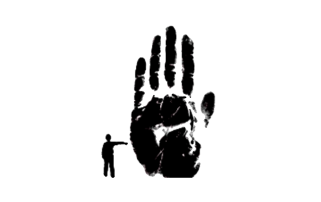 Practicum ApplicationApplicant InformationWeek 1– June 8-12 Wilderness Survival & Stealth. Ages 11-15Week 2- June 15-19 Wilderness Survival & Stealth Ages 7-10Week 3- June 22-26 River Rats 7-10*Week 4- No CampWeek 5- July 6-10 Fishing Ages 7-11Week 6- July 13-17 Wilderness Survival & Stealth Ages 11-15 Week 7- July 20-24 Wilderness Survival & Stealth Ages 7-10Week 8- July 27-31 Wilderness Survival & Stealth Ages 7-10Week 9 August 3-7 River Rats Ages 7-11Week 10- August 10-14 Wilderness Survival & Stealth Ages 11-15Week 11- August 17-21 River Rats 11-15EducationReferencesPlease list three professional references.Previous EmploymentMilitary ServiceDisclaimer and SignatureI certify that my answers are true and complete to the best of my knowledge. If this application leads to employment, I understand that false or misleading information in my application or interview may result in my release.Full Name:Date:LastFirstM.I.Address:Street AddressApartment/Unit #CityStateZIP CodePhone:EmailCheck all weeks of camp you are available/interested in: (camps in Green are located in Winona, MN, Blue in Albert Lea, MN, and Red in LaCrosse, WI)Are you a citizen of the ?YESNOIf no, are you authorized to work in the U.S.?YESNOHave you ever been convicted of a felony?YESNOIf yes, explain:High School:Address:From:To:Did you graduate?YESNODiploma::College:Address:From:To:Did you graduate?YESNODegree:Other:Address:From:To:Did you graduate?YESNODegree:Full Name:Relationship:Company:Phone:Address:Full Name:Relationship:Company:Phone:Address:Address:Full Name:Relationship:Company:Phone:Address:Company:Phone:Address:Supervisor:Job Title:Starting Salary:$Ending Salary:$Responsibilities:From:To:Reason for Leaving:May we contact your previous supervisor for a reference?YESNOCompany:Phone:Address:Supervisor:Job Title:Starting Salary:$Ending Salary:$Responsibilities:From:To:Reason for Leaving:May we contact your previous supervisor for a reference?YESNOCompany:Phone:Address:Supervisor:Job Title:Starting Salary:$Ending Salary:$Responsibilities:From:To:Reason for Leaving:May we contact your previous supervisor for a reference?YESNOBranch:From:To:Rank at Discharge:Type of Discharge:If other than honorable, explain:Past ExperienceWhat is your past experience working with/teaching youth?Can you briefly explain your experience or desire to learn wilderness survival and traditional living skills?Why do you want this practicum?Signature:Date: